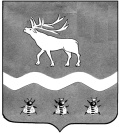 Межведомственная комиссия по охране труда в ЯКОВЛЕВСКОМ МУНИЦИПАЛЬНОМ РАЙОНЕ692361, с. Яковлевка, пер. Почтовый, 7, т./ф. (42371) 91620 Р Е Ш Е Н И Еот «25» марта 2019 года   11.30     Заслушав и рассмотрев информацию директора ООО «Водоканал-Сервис» Михаила Ивановича Обытоцкого «О выполнении МВК по охране труда в Яковлевском муниципальном районе от 28 марта 2018 года «О работе администрации ООО «Водоканал-Сервис» по соблюдению законодательства об охране труда»», межведомственная комиссия  по охране труда в Яковлевском муниципальном районеРЕШИЛА:      1.Информацию «О выполнении МВК по охране труда в Яковлевском муниципальном районе от 28 марта 2018 года «О работе администрации ООО «Водоканал-Сервис» по соблюдению законодательства об охране труда»» принять к сведению и разместить на сайте Администрации Яковлевского муниципального района.      2. В целях улучшения состояния условий труда, предупреждения профессиональной заболеваемости среди работающих в ООО «Водоканал-Сервис», рекомендовать директору М.И. Обытоцкому:       2.1. В целях предупреждения и снижения профессиональной заболеваемости  обеспечить за счет средств предприятия 100 % проведение обязательных предварительных и периодических медицинских осмотров работников, в медицинских организациях, имеющих лицензию на этот вид деятельности в соответствии с требованиями приказа Минздравсоцразвития России от 12.04.2011 № 302 н; срок исполнения до 1 ноября 2019 года;       2.2. Продолжить обеспечение работников специальной одеждой, специальной обувью и другими средствами индивидуальной защиты. Вести карточки учета СИЗ. ( СТ. 221 ТК РФ).;        3. В целях продолжения эффективной работы по реализации Закона Приморского края от 09 ноября 2007 года № 153-КЗ «О наделении органов местного самоуправления отдельными государственными полномочиями по государственному управлению охраной труда» рекомендовать главному специалисту по государственному управлению охраной труда в Яковлевском муниципальном районе О.А. Абраменок:         3.1. Оказывать методическую помощь администрации ООО «Водоканал-Сервис» по вопросам охраны труда;                                                       срок исполнения по мере обращения;        3.2. Путем проведения конкурсов стимулировать работодателя в улучшении организации работ по охране труда; срок исполнения ежегодно;       4. Межведомственной комиссии по охране труда в Яковлевском муниципальном районе:        4.1. В ноября 2019 года рассмотреть на заседании ход выполнения решения МВК по охране труда в Яковлевском муниципальном районе.Председатель межведомственной комиссии   по охране труда в Яковлевском районе,первый заместитель главы Администрации Яковлевского муниципального района                                 С.И.Левченко                          О выполнении МВК по охране труда в Яковлевском муниципальном районе от 28 марта 2018 года «О работе администрации ООО «Водоканал-Сервис» по соблюдению законодательства об охране труда»